     OPIS PRZEDMIOTU ZAMÓWIENIA  CZĘŚĆ II                                           Remont stawy górnej nabieżnika „Raduń”LokalizacjaStawa górna nabieżnika „Raduń” znajduje się na 48,3 km toru wodnego Świnoujście –Szczecin.N: 53 34.3     E:14 36.1Działka nr 31,  Obręb ewidencyjny : JedlinyOdległość pomiędzy stawą górną Raduń, a stawa dolną Raduń wynosi 800 m.Opis stanu istniejącego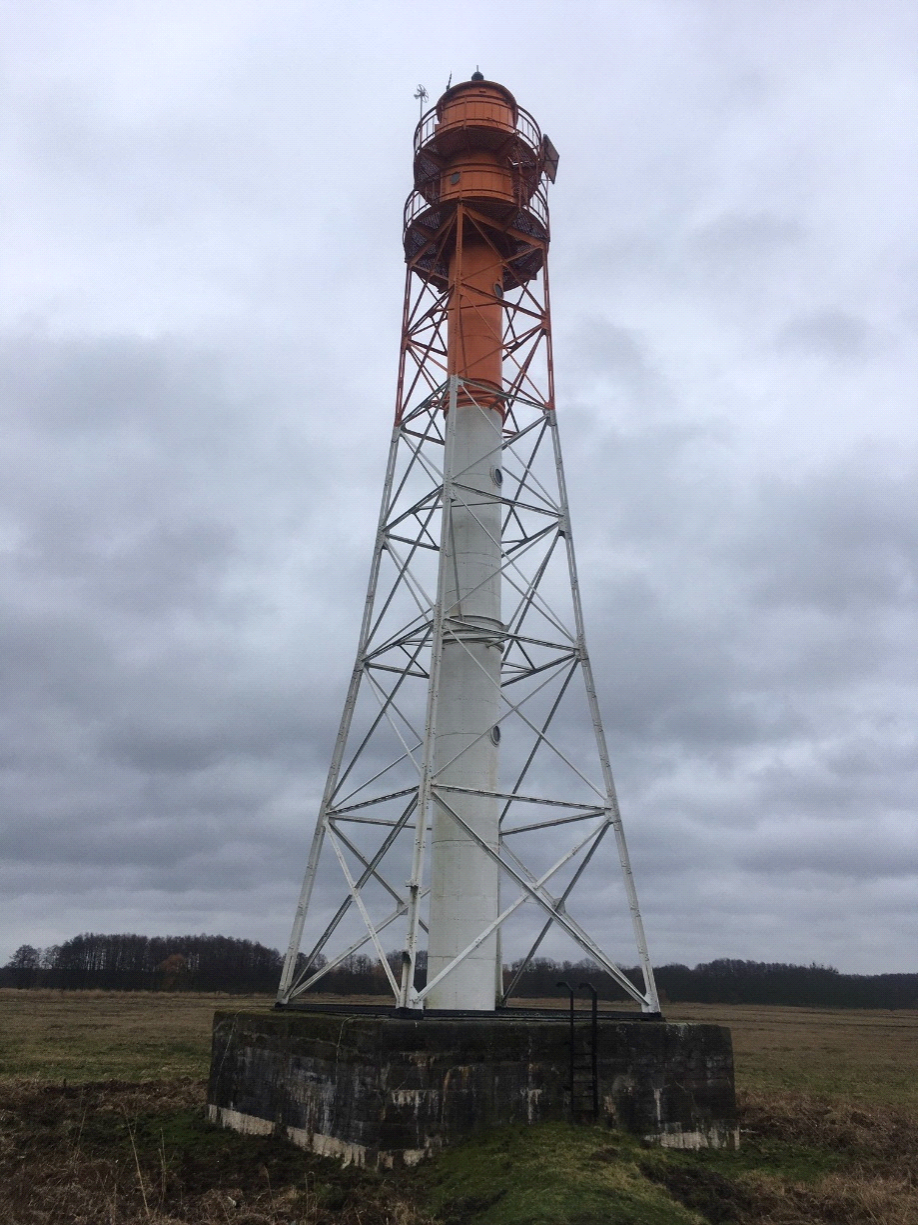 Czterościenna, ażurowa konstrukcja stalowa o wysokości 26,00 m z cylindrycznym szybem komunikacyjnym zakończonym laterną z dwoma galeryjkami i stożkowymi dachem, pomalowana w górnej części na kolor pomarańczowy (RAL2008), natomiast w części dolnej kolor biały (RAL9003).Podstawa kratownicy wieży o wymiarach 5,50 x 5,50m z podwójnego kątownika 120x120x12mm, przełożonych  płaskownikiem o grubości 10mm, oparta jest w czterech narożnikach na poduszkach betonowych z płytą stalową o powierzchni 0,125 m2. Zakotwienie konstrukcji w fundamencie stanowią po dwie śruby M45 z dwiema nakrętkami w każdym narożniku. Cylinder szybu komunikacyjnego wsparty jest na fundamencie zewnętrznym kołnierzem z kątownika zamocowany śrubami M20.Element konstrukcji wieży połączone są nitami.Stawę górną nabieżnika Raduń stanowi betonowy fundament oraz część stalowa w której skład wchodzi :- cylindryczny szyb komunikacyjny o wysokości 20,00 m  i średnicy 1,75 m- cylindryczny szyb pierwszego piętra galeryjki o wysokości 2,6 m i średnicy 2,0 m- cylindryczny szyb drugiej galeryjki o wysokości 2,4 m i średnicy 2,0 m- stożkowy dach o wysokości 1,1 m- galeryjka pierwszego piętra o średnicy 4,0 m- galeryjka drugiego piętra o średnicy 3,8 mWewnątrz szybu komunikacyjnego znajdują się pięć podestów połączonych drabinami.Wejście z pierwszego piętra  do pomieszczenia na piętrze drugim w którym umieszczone jest światło nawigacyjne, odbywa się za pomocą drabinki wewnętrznej.Wejście z galeryjki pierwszego piętra na galeryjkę drugiego piętra odbywa się za pomocą drabiny zewnętrznej.Znak nawigacyjny o całkowitej wysokości wraz z fundamentem 28,20 m pomalowany jest 
w górnej części na kolor pomarańczowy (RAL2008), natomiast w części dolnej na kolor biały (RAL9003). Wnętrze znaku pomalowane na kolor szary; ostatnią kondygnację stanowi pomieszczenie światła nawigacyjnego pomalowane farbą czarną matową.Wnętrze znaku doświetlone jest za pomocą okien – bulaji, w ilości 7 szt.Na ostatniej kondygnacji - pomieszczeniu światła nawigacyjnego znajduje się otwór okienny.Stawa posadowiona na cokole betonowym w kształcie prostopadłościanu o wymiarach 
8,00 m x 8,00 m x 2,20 m wspartym na palach zabitych na głębokości 10,7m Od strony południowej, na ścianie cokołu, zamontowana jest drabina stalowa z pochwytem o wysokości 3,0m i szerokości 0,6 m.Na zachodniej ścianie cokołu zabetonowany jest reper na wysokości 0,93 m od krawędzi platformy cokołu.Obiekt wyposażony jest w instalację elektryczną niskiego napięcia którą stanowią :- lampa nawigacyjna FA-240 błyskacze AM-6,- akumulatory typ SB 6-200 Ah (4 szt.),- panele solarne BP 250 (2 szt.),- generator Rutland 504- regulator HRSi- moduł monitornigu SBMS1- antenta CAY- okablowanieoraz instalację odgromową.Stalowa nośna konstrukcja kratowa Stawy górnej nabieżnika „Raduń”.Nośna konstrukcja kratowa – przestrzenna konstrukcja o przekroju kwadratowym, wykonana z typowych kształtowników walcowanych.Konstrukcja kratowa jest zbieżna do góry, u podstawy na poziomie cokołu ma wymiar w planie w osiach podpór 5,50 × 5,50 m, na najwyższym poziomie u podstawy laterny 3,00 × 3,00 m.Konstrukcja podzielona jest na 6 przedziałów kratowych o zróżnicowanej wysokości i wykratowaniach typu „K”.Zróżnicowanej wielkości kształtowniki tworzące konstrukcję, których przekrój zmniejsza się wraz ze wzrostem wysokości umiejscowienia elementu w konstrukcji, łączone są poprzez blachy węzłowe za pomocą nitów.Wysokość konstrukcji kratowej 20,00 m.Kratownica jest konstrukcją nitowaną.Kratownicę należy oczyścić strumieniowo- ściernie do stopnia czystości SA 2,5 
i zabezpieczyć antykorozyjnie za pomocą metalizacji zewnętrznej oraz następnie poprzez zastosowanie zestawów malarskich pomalować farba na górna część kolor pomarańczowy 
- RAL 2008 i dolna część kolor biały  RAL 9003. 	Ogólny zakres prac przewidzianych do wykonaniaW ramach planowanego remontu przewiduje się wykonanie następujących prac:remont betonowego fundamentu Stawy górnej nabieżnika „Raduń”.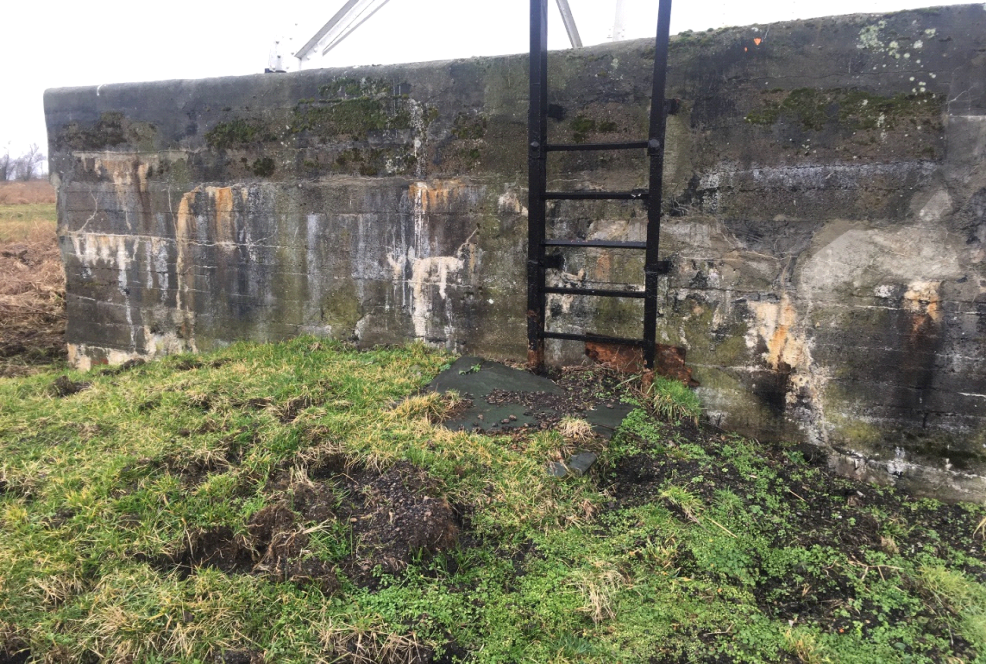 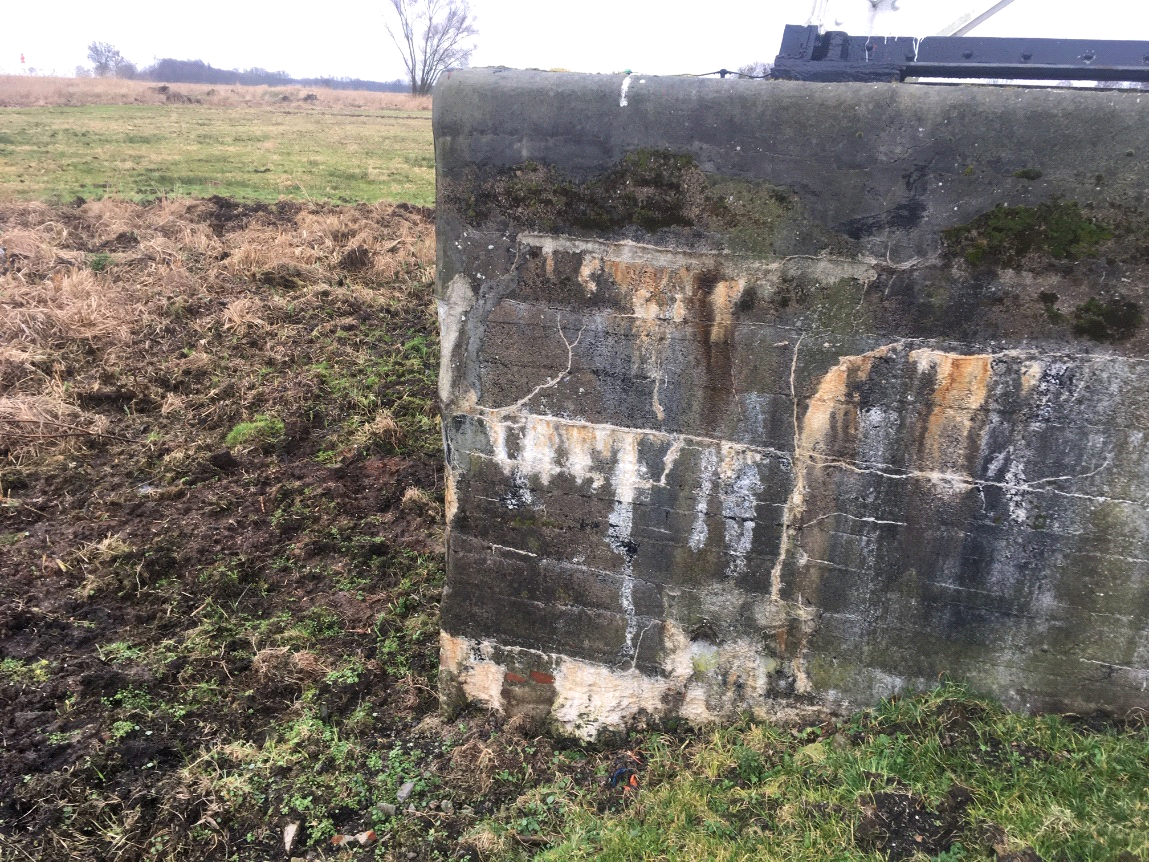 Betonowy fundament o wymiarach 8,00 m x 8,00 x 2,20 m.Przed rozpoczęciem prac zdemontować drabinkę oraz instalację odgromową.Do znaku nawigacyjnego doprowadzony jest wał w celu umożliwienia dojścia do znaku przez teren zalewowy. W celu wykonania dalszych prac remontowych fundamentu, należy usunąć warstwę usypanego wału i po skończonych pracach ponownie go usypać w celu wejścia 
na fundament  za pomocą drabinki.   
Fundament dokładnie umyć wodą pod ciśnieniem, usuwając mechanicznie oraz skuć luźne popękane kawałki betonu, szacunkowa grubość warstwy do zdjęcia wynosi 5 - 10 cm.Skucie górnej warstwy płyty i wylanie nowej warstwy w celu otrzymania spadku 2-3%, umożliwiającego odprowadzenie wody opadowej z powierzchni fundamentu.W fundamencie znaku w wyniku korozji betonu powstały rysy oraz ubytki.Należy przygotować i oczyścić rysy do naprawy metodą iniekcji zgodnie z przyjętą technologią naprawy (epoksydy, poliuretan, żywica akrylowa) oraz zaleceniami producenta. Fundament po pracach przygotowawczych przedstawić do oględzin Zamawiającemu.Wypełnienie rys i braków w strukturze betonu środkiem naprawczym / zaprawą naprawcząNależy naprawić istniejącą płytę żelbetową nawierzchni, po dokonaniu prac naprawczych należy wykonać izolację mostkującą rysy i pęknięcia. Po zakończeniu robót remontowych należy pokryć cały fundament środkami hydrofobizującym w celu zabezpieczenia cokołu przed przesiąkaniem.Cokół po obwodzie zlicować cegłą klinkierową wklejając chemicznie łączniki 
z prętów Ø 8mm celem zapewnienia zespojenia i prawidłowej współpracy starej części rdzenia cokołu z nową obmurówką.Górny najwyższy rząd cegieł przyciąć pod kątem  i wyprowadzić zachowując spadek, np. :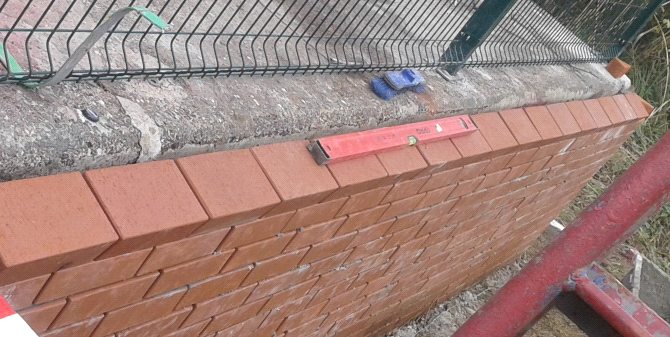 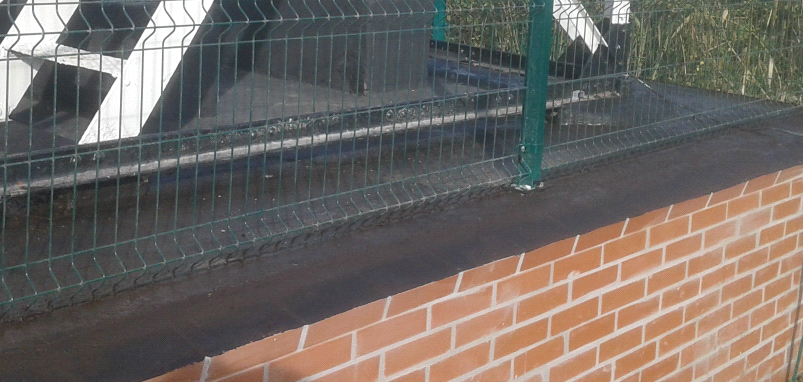 Zapewnić dostęp do repera geodezyjnego.Po zakończonych pracach montaż drabinki i jej malowanie, montaż instalacji odgromowej,wykonanie pomiarów instalacji odgromowej, wystawienie kart pomiarów.b) remont części stalowej Stawy górnej nabieżnika „Raduń”Prace przygotowawcze i ogólne warunkiPrzed rozpoczęciem prac remontowych należy zdemontować instalację odgromową, zabezpieczyć istniejący sprzęt nawigacyjny oraz instalację elektryczną niskiego napięcia :- lampa nawigacyjna FA-240 błyskacze AM-6,- akumulatory typ SB 6-200 Ah (4 szt.),- panele solarne BP 250 (2 szt.),- generator Rutland 504,- szafę,- regulator HRSi,- moduł monitornigu SBMS1,- antenta CAY,- okablowanie.Założyć do wykonania prac remontowych rozłożenie rusztowania lub użycie podnośnika.Wykonać pomiary, zakupić oraz wymienić pękniętą szybę okna światła nawigacyjnego 
o wymiarach 65x65.Wymienić na szybę szklaną o grubości takiej sama jak szyba pęknięta. Uszczelnić, przeprowadzić próbę szczelności okna.Zabezpieczyć szybę okna w pomieszczeniu światła nawigacyjnego, z możliwością czasowego zdjęcia zabezpieczenia na okres nocny.  Zewnętrzne powierzchnie szybu, galeryki, dach całość oczyścić strumieniowo-ściernie 
do klasy SA 2/5,  i zabezpieczyć antykorozyjnie za pomocą metalizacji, a następnie pomalować zgodnie z poniższymi wytycznymi.Wewnętrzne powierzchnie szybu, pomieszczenia, podesty wewnętrzne, drzwi, drabiny - umycie całości wnętrza stawy wodą z detergentem pod ciśnieniem, przyjąć do oczyszczenia ok. 5 m2 w miejscach w których zauważono odpryski farby, zacieki, korozje.Miejsca oczyścić  do klasy SA 2/5, a na następnie pomalować cały szyb, pomieszczenia, podesty, drzwi, drabiny zgodnie z poniższymi wytycznymi :Zabezpieczenie antykorozyjne za pomocą metalizacji i nakładanie powłok malarskichPrzygotowanie powierzchni do metalizacji.Przygotowanie powierzchni do stopnia czystości wg ISO 8501-1 i 2.Wymagane przygotowanie powierzchni SA 2/5. Rodzaj ścierniwa do czyszczenia strumieniowo-ściernego pozostawia się do uznania Wykonawcy.Czyszczenie  strumieniowo-ścierne  powierzchni  stalowych,   z  uwagi  na konieczność  przygotowania  powierzchni  do  malowania,  należy  przeprowadzić mechanicznie, urządzeniami o działaniu  strumieniowo-ściernym dowolnego typu.W miejscach trudno dostępnych,  o niejednolitych płaszczyznach, w miejscach silnych wżerów korozyjnych należy dodatkowo stosować sprzęt ręczny (młotki, iglice). Sprzęt 
do czyszczenia strumieniowo-ściernego oraz do przedmuchiwania lub odkurzania  powierzchni  musi  zapewniać  strumień  odoliwionego i suchego powietrza.Odtłuszczenie konstrukcji przed czyszczeniem. Odtłuszczanie konstrukcji należy przeprowadzić przy użyciu czystych szmat nasączonych rozpuszczalnikiem.Wytyczne dotyczące metalizacji z położeniem powłoki technologicznej (doszczelnieniem)Nakładanie powłoki cynkowej natryskiwanej cieplnie należy wykonać przy zastosowaniu drutów cynkowych spełniających wymagania PN-M-694112:1973.Czystość zastosowanego cynku ma być nie mniejsza niż 99,99% zgodnie z PN-H-82200.Do nakładania powłoki cynkowej natryskiwanej cieplnie można używać pistoletów płomieniowych lub łukowych. Powłoki mogą być nakładane ręcznie lub w sposób zmechanizowany.Wytyczne dotyczące nakładania powłok malarskich.- malowanie części zewnętrznejGruntowanie:Malowanie całości konstrukcji farbą podkładową – dwa razy. Zaleca się stosować różne kolory farby gruntującej, w celu sprawdzenia dokładności pokrycia.Farba międzywarstwowa:Malowanie całości konstrukcji jednokrotnie konstrukcji farbą międzwarstwową dwuskładnikową.Farba nawierzchniowa:Malowanie całości konstrukcji jednokrotnie farbą nawierzchniową grubo powłokową, alkidową  modyfikowaną do eksploatacji w trudnych warunkach atmosferycznych z dobrą retencją koloru.Kolorystyka:Dolna część  znaku zewnętrzna : biała RAL 9003Górna część znaku zewnętrzna : pomarańczowa RAL  2008Malowanie uziomów – naprzemienne zielono-żółte pasy- malowanie części wewnętrznej :Gruntowanie:Malowanie całości konstrukcji jednokrotnie farbą podkładową, oraz malowanie dwukrotne  (przyjąć 10% powierzchni) w miejscach oczyszczonych strumieniowo.Farba międzywarstwowa:Malowanie całości konstrukcji jednokrotnie konstrukcji farbą międzwarstwową dwuskładnikową.Farba nawierzchniowa:Malowanie całości konstrukcji jednokrotnie farbą nawierzchniową grubo powłokową, alkidową  modyfikowaną do eksploatacji w trudnych warunkach atmosferycznych z dobrą retencją koloru.Kolorystyka:Podesty, drabinki, poręcze :  kolor jasno-szaryPrzedsionek pomieszczenia światła nawigacyjnego i drzwi wewnętrzne od strony pomieszczenia przedsionka : kolor jasno-szary, podłoga czarny.Pomieszczenie światła nawigacyjnego i drzwi wewnętrzne od strony pomieszczenia światła nawigacyjnego : kolor czarny, matowy nie odbijający światła.c)  prace dodatkowe Odcięcie mocowania żurawików od konstrukcji kratowej.Wykonać pomiary, zakupić oraz wymienić pękniętą szybę okna światła nawigacyjnego 
o wymiarach 65x65.Wymienić na szybę szklaną o grubości takiej sama jak szyba pęknięta. Uszczelnić, przeprowadzić próbę szczelności okna.Naprawa rynien oraz rur spustowych.Do znaku nawigacyjnego doprowadzony jest wał w celu umożliwienia dojścia do znaku przez teren zalewowy. W celu wykonania dalszych prac remontowych fundamentu, należy usunąć warstwę usypanego wału i po skończonych pracach ponownie go usypać w celu wejścia na fundament  za pomocą drabinki.  Odpompowanie / usunięcie wody z wnętrza laterny stawy. Naprawa i pomalowanie podłogi wewnątrz laterny stawy.Wykonawca na czas remontu znaku nawigacyjnego powinien, zapewnić nieprzerwaną pracę światła nawigacyjnego w porze wieczorowej, nocnej, porannej oraz podczas złych warunków pogodowych.Wykonawca szczegóły i warunki pracy światła ustali z Zamawiającym.Wykonawca ma obowiązek zgłaszać do BONn każdorazowe wyłączenie światła nawigacyjnego, oraz potwierdzać działanie światła po każdorazowym włączeniu.Załącznik nr  II do SIWZ